Итоговая (рейтинговая) таблица
результатов участников школьного этапа всероссийской олимпиады школьниковПредмет: ХимияОО: МОБУ СОШ №88 г. Сочи им. Героя Советского Союза Баграмяна И.Х.Школьный координатор: Кесян М.С. 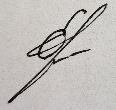 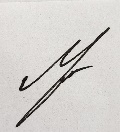 Члены жюри-организаторы в аудитории: Есипенко О.М. №ФИОКлассКласс
олимпФИО
педагогаБаллыСтатус1Есипенко
Мария Вячеславовна7Б7Усанова Л.Н.12призер2Варельджян
Виктория Карповна7А7Усанова Л.Н.3участник3Топчян
Арина Владимировна7А7Усанова Л.Н.3участник4Новопольцев
Дмитрий Георгиевич7А7Усанова Л.Н.0.5участник5Кузнецова
Ангелина Ованесовна7А7Усанова Л.Н.0.5участник6Зейтунян
Эрика Ашотовна7А7Усанова Л.Н.0.5участник7Папинян
Рустам Арсенович7А7Усанова Л.Н.0.5участник8Овсепян
Тигран Альбертович9Б9Усанова Л.Н.0участник9Аганесов
Мирослав Андреевич10А10Усанова Л.Н.15призер10Агаджанян
Анна Араратовна10А10Усанова Л.Н.8участник11Кулян
Давид Николаевич10А10Усанова Л.Н.7участник12Геворгян
Арман Артурович10А10Усанова Л.Н.5.5участник13Айвазян
Владимир Арменович10А10Усанова Л.Н.1участник14Гогинян
Мери Сейрановна11А11Усанова Л.Н.30победитель15Шабаева
Даниэла Филипповна11А11Усанова Л.Н.5участник16Нечитайлов
Игорь Витальевич11А11Усанова Л.Н.2участник